Grade 2 Supply ListKing Street Elementary2 pkgs of pencils (to be replenished throughout the year as needed)White erasersGlue sticks (2)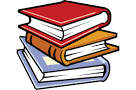 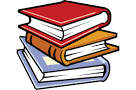 1 bottle white glueScissorsPencil Crayons, Markers, 24 pack of crayons2 Highlighter Markers4 Dry Erase Markers (dollar store)Pencils Case4 Scribblers (pkg of multi-color)140 paged Coiled Scribbler1 pkg of clear page protectors (dollar store)12 doutangs (2 black, 2 red, 2 yellow, 2 blue, 2 green, 2 purple)1inch binder2 Hard plastic 2 pocket folder for homework1 package looseleaf2 campfire notebooks2 box of Kleenex1 box of zip lock bagsHeadphones (for computer lab)Pair of indoor sneakers (gym)Book bag and lunch box$5.00 (King Street student agenda/Journal writing book to be purchased by teacher)